YEDITEPE ÜNİVERSİTESİEĞİTİM BİLİMLERİ ENSTİTÜSÜTEZ BAŞLIĞITEZ BAŞLIĞI (Daha fazla alana ihtiyaç var ise)TEZ BAŞLIĞI (Daha fazla alana ihtiyaç var ise)Adı Soyadıİstanbul -  2023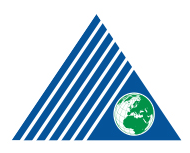 YEDITEPE ÜNİVERSİTESISOSYAL BİLİMLER ENSTİTÜSÜAdı SoyadıYüksek Lisans Tezi/Doktora TeziAna Bilim Dalı/Bölümİstanbul - 2023İsim SoyisimOnaylayanETİK BEYANNAMESİBu tezin kendi çalışmam olduğunu ve bu tezde yer alan tüm bilgilerin, akademik ve etik kurallara uygun bir şekilde toplandığını ve sunulduğunu beyan ederim. Bu kuralların gerektirdiği şekilde tüm materyal ve sonuçları tam olarak atıfta bulundum ve referans gösterdim. Tezde kullanılan materyallerin telif hakkı gerektirmesi halinde gerekli izinler alınmış olup, bu tez çalışması herhangi bir intihal içermemektedir. Bu tezin daha önce başka bir kişi tarafından yazılmış ya da yayımlanmış hiçbir materyali ya da metnini gerekli bilgilendirmenin yapıldığı durumlar dışında hiçbir bölümünü bu üniversitede ya da başka bir üniversitede başka bir tez çalışması olarak sunmadığımı beyan ederim.Bu durumların aksi halinde ortaya çıkabilecek her türlü yasal sorumluluğu kabul ediyorum.İsim SoyisimİmzaÖZETTEZ BAŞLIĞIÖzetinizi bu alana yazınız. Bu sosyolojik çalışma, günümüz gençlerinin kimlik oluşumunu şekillendirmede sosyal medyanın etkili rolünü incelemektedir. Anketler, derinlemesine görüşmeler ve popüler sosyal platformların içerik analizi gibi karma yöntemler kullanarak, araştırma, ergenler ve genç yetişkinler arasında çevrimiçi etkileşimler ile öz kimlik oluşturmanın arasındaki çok yönlü ilişkiyi açığa çıkarır. Bulgular, sosyal medyanın çift doğasını ortaya koymaktadır; hem kendini ifade etme ve sosyal bağlantı sağlayan bir platform olarak işlev görürken, hem de idealize edilmiş benlik sunumu ve çevrimiçi normlara uyum baskısının kaynağı olarak hizmet eder. Ayrıca, çalışma, dijital alan içinde yenilikçi kimlik müzakeresi ve deneyiminin ortaya çıkışını vurgular, sıklıkla geleneksel kimlik geliştirme kavramlarını sorgulayan bir yapı sunar. Bu sanal kimlikler, zihinsel refah, özsaygı ve sosyal entegrasyon da dahil olmak üzere çevrimdışı gerçeklikleri etkiler. Bu araştırma, sosyolojiye katkı sağlayarak, sosyal medya ile genç kimlik oluşturma arasındaki karmaşık etkileşimin anlaşılmasını çağımızın giderek daha dijital dünyasında çağrıştırır. Anahtar Kelimeler: Dijital kimlik, Çevrimiçi etkileşimler, Sosyal entegrasyon ABSTRACTTEZ BAŞLIĞI (ING)Type your abstract here. This sociological study investigates the influential role of social media in shaping the identity formation of today's youth. Employing a mixed-methods approach, combining surveys, in-depth interviews, and content analysis of popular social platforms, the research uncovers the multifaceted relationship between online interactions and the construction of self-identity among adolescents and young adults. The findings reveal the dual nature of social media, acting as both a platform for self-expression and social connection, and as a source of pressure for idealized self-presentation and conformity to online norms. Furthermore, the study emphasizes the emergence of innovative forms of identity negotiation and experimentation within the digital sphere, often challenging traditional concepts of identity development. These virtual identities impact offline realities, including mental well-being, self-esteem, and social integration. This research contributes to sociology by offering insights into the complex interplay between social media and youth identity formation, calling for a nuanced understanding of contemporary identity dynamics in our increasingly digital world.Keywords: Digital identity, Online interactions, Self-presentationİTHAFBu sayfa isteğe bağlıdır.TEŞEKKÜRBuraya teşekkürlerinizi yazınız. Buradaki metin sadece bir örnektir. Bu tez çalışması boyunca, beni destekleyen birçok kişi ve kuruluşa teşekkür etmek isterim.İlk olarak, tez danışmanım Prof. Dr. [Danışman Adı], bu çalışma boyunca bana yol gösterdiği, değerli önerilerde bulunduğu ve sabrıyla beni desteklediği için teşekkür ederim.Aileme, bu süreçteki sonsuz destekleri ve anlayışları için minnettarım. Sizler olmadan bu başarı mümkün olmazdı.Ayrıca, arkadaşlarım ve sınıf arkadaşlarıma, çalışma grupları ve tartışmalarımız için teşekkür ederim. Sizlerin desteği benim için çok kıymetliydi.Son olarak, bu tez çalışmasının gerçekleşmesine katkıda bulunan herkese teşekkür ederim.Tüm destekleriniz için minnettarım.İÇİNDEKİLERETİK BEYANNAMESİ	iiiÖZET	vABSTRACT	viİTHAF	viiTEŞEKKÜR	viiiİÇİNDEKİLER	ixŞEKİLLER DİZİNİ	xiTABLOLAR DİZİNİ	xiiKISALTMALAR DİZİNİ	xiii1.	GİRİŞ	12.	FORMAT	22.1.	Yazı Karakterleri	22.2.	Satır Aralığı	22.3.	Metin Hizalama	22.4.	Kenar Boşlukları	22.5.	Sayfa Numaralandırması	32.6.	Başlıklar	32.6.1.	Ana Başlık	42.6.2.	İkinci Başlıklar	42.6.3.	İlk Alt Başlık	42.6.4.	İkinci Alt Başlık	52.7.	Dipnotlar	52.8.	Alıntılar	52.8.1.	Blok Alıntılar	72.9.	Tablo ve Şekiller	72.10.	Ekler	103.	SON KOPYALARIN HAZIRLANMASI	123.1.	Dizgi	123.2.	Kağıt Kalitesi	123.3.	Ciltleme	12KAYNAKÇA	13EK A: ONAM FORMU	14EK B: ETIK RAPORU	16ŞEKİLLER DİZİNİŞekil 1  Farklı ödül boyutları için çerçeve puanları	9Şekil 2  ASMC ve bedenle ilgili yapılar arasındaki ilişkilerin yol analizi modeli	10TABLOLAR DİZİNİ Tablo 1  Ön bölüm sıralaması	3Tablo 2  Ebeveyn ilgisi ve hassasiyeti (pcat) anketinin faktör analizinden elde edilen sonuçlar	8KISALTMALAR DİZİNİ (Gerekli ise)A			System matrix
B			Input matrixG			Plant transfer matrix
G1			Plant disturbance matrix
R			A closed and bounded region in EδR			Boundary of the region RδRs s=1,…,p	Complementary regular subsurface of the boundary δR, s being a positive scalarT			Sampling timeU			Control inputxc			Controller state vectorαc, αe			Controller and estimator characteristics polynomialsГ			Discrete plant control input matrix
Г1			Discrete plant noise input matrixλ			Plant delay time or transportation lag
ADD			Average detection delayUSA			United States of AmericaRAM			Random access memoryASN			Average sample numberi.i.d.			Independently and identically distributedJACS			Journal of American Chemical Society
GİRİŞBu kılavuzda tezinizi doğru formatta hazırlamanız için gereken yönergeleri bulacaksınız. Bu belge istenilen formatta yazıldığı için ŞABLON olarak kullanılabilir.Bir tezin yapısı ait olduğu disipline göre farklılıklar gösterse de aşağıdaki paragrafta tezin oluşturulmasına ilişkin genel bir taslak anlatılmaktadır.İçindekiler bölümünde özetlenen bölümlere ek olarak: Özet, Abstract (İngilizce özet), Teşekkür ve Kaynaklar, her tezde ayrı bir literatür taraması bölümü veya bölümleri olan bir giriş bölümü bulunmalıdır. Giriş bölümü kısaca genel konuyu ifade edebilir ve arka plan verebilir, konunun terimlerini ve kapsamını tanımlayabilir, mevcut durumu özetleyebilir ve değerlendirebilir, önerilen araştırmanın önemini belirleyebilir, araştırma problemini/sorularını belirtebilir ve araştırmanın amaçlarını belirtebilir. ve/araştırma hedeflerini, (hipotezi), ve tezdeki bölümlerin sırasını ana hatlarıyla verebilir. Literatür taraması bölümünde veya bölümlerinde makul sayıda referans tartışılmalıdır. Araştırma konusuna bağlı olarak bundan sonraki bölümlerde çalışmanın nasıl yürütüldüğünü anlatan yöntem ve deneysel bölümler yer alabilir. Her tez, çalışmanın sonuçlarını ve elde edilen sonuçlara ilişkin tartışmaları sunan bölümleri içermelidir. Sonuçlar ve ilgili tartışmalar tek bir bölümde (Sonuçlar ve Tartışma), ayrı bölümlerde (Sonuçlar)(Tartışma) veya çalışmada ayrı konuları içeren bölümler halinde verilebilir. Sonuç ve tartışma bölümünün (bölümlerinin), çalışmanın özgünlüğünü vurgulamak veya güncel literatür verileriyle karşılaştırma yapmak için literatüre bazı referanslar içermesi beklenmektedir. Her tez, çalışma sonuçlarından elde edilen ana sonuçları sunan bir Sonuç bölümü içermelidir. FORMATAna başlıktan sonra bir sonraki alt başlıktan önce kısa bir açıklama metninin verilmesi gerekmektedir.Yazı KarakterleriKarakter yazı tipi olarak Times New Roman'ı kullanın. Tablo başlıkları ve şekil başlıkları dahil metinde yazı tipi boyutu 12 punto olmalıdır. Şekil, tablo ve üst yazılarda veya alt simgelerde en az 10 punto kullanılmalıdır. Dipnotlar, uzun biyografik alıntılar ve kapsamlı alıntılar da 12 punto olmalıdır..Satır AralığıSatır aralığı 1,5 olmalı. Gövde metni paragraf özelliklerine uygun olmalıdır: 1,5 Satır aralığı, Paragraf  Önce 0 nk, Sonra 10 nk aralık olmalı. Ayrıca;Dipnotlar - tek aralıkUzun blok alıntılar - çift aralıkMetin HizalamaAna metin iki yana yaslı şeklinde hizalanmalı.Kenar BoşluklarıSol kenar - 3.5 cm Sağ kenar- 2 cm Üst kenar- 3.5 cm Al kenar - 2 cm Bütün tablo ve şekiller bu kenar boşlukları içinde kalmalı. Sayfa NumaralandırmasıTezdeki her sayfanın (başlık sayfası hariç) bir sayfa numarsı taşıması beklenmektedir. Kağıdın yalnızca bir tarafı kullanılabilir. Başlık sayfasından Giriş bölümüne kadar olan kısım küçük harf Romen Rakamları kullanılarak numaralandırılmalıdır, örneğin i, ii, iii, vb. Başlık sayfası Sayfa i olarak sayılır, ancak sayı görünmez. Ön bölümün sırası Tablo 1'de gösterilmektedir:Tablo 1 
Ön bölüm sıralamasıTezin geri kalan kısmında Arap rakamları kullanılmalıdır. Her sayfa numaralandırılmalıdır. Sayfa numaraları bu şablonun varsayılan konumunda ve 12 punto olmalıdır. Tezin ana metninde numaralandırma 1. Sayfadan başlamalı ve ardışık olarak son sayfaya kadar devam etmelidir. Sayfa numarasına tire veya nokta gibi noktalama işaretleri eşlik etmemelidir.BaşlıklarÖNEMLİ NOT: Tüm başlıklar stil galerisinde hazır olarak biçimlendirilmiştir. Bu belgeyi şablon olarak kullanırken bu stilleri (Heading 1, Heading 2, Heading 3 vb.) kullanarak başlıkları biçimlendirebilirsiniz..Ana Başlık1., 2. vb. gibi numaralandırılan ana başlıklar aşağıdaki kurallara uygun olmalıdır:Yeni bir sayfada başlamalılar. Başlığın sonunda nokta olmamalı. Ana başlıklar kalın, büyük harflerle ve 14 puntoyla yazılmalıdır.Ortaya hizalanmış olmalıdırlar.Ana başlıklar takip eden metnin içeriğini yansıtmalıdır.Başlık sayısını nokta ve sekme takip edecektir.Başlık formatı 1,5 satır aralığına, başlık sonrası 24 nk aralığına uygun olmalıdır.İkinci Başlıklar2.1., 2.2. vb. gibi numaralandırılan ikinci başlıklar aşağıdaki kurallara uygun olmalıdır:12 punto, sola yaslı, kalın ve baş harfleri büyük yazılmalıdır; yani her kelimenin ilk harfi büyük harf olmalıdır. Başlığın sonundaki noktayı silin.İkinci başlık sayısını nokta ve sekme takip edecektir.İkinci başlıklar şu formatta olmalıdır: 1,5 Satır aralığı, Önce 24 nk, Sonra 24 nk aralık, yeni bir sayfada başlamasına gerek yoktur.İlk Alt Başlık2.1.1., 2.1.2. vb. gibi numaralandırılan alt başlıklar aşağıdaki kurallara uygun olmalıdır12 punto, sola yaslı, kalın ve baş harfleri büyük yazılmalıdır; yani her kelimenin ilk harfi büyük harf olmalıdır. Başlığın sonundaki noktayı silin.İkinci başlık sayısını nokta ve sekme takip edecektir.İkinci başlıklar şu formatta olmalıdır: 1,5 Satır aralığı, Önce 24 nk, Sonra 24 nk aralık, yeni bir sayfada başlamasına gerek yoktur.İkinci Alt Başlık2.1.1.1., 2.1.1.2. vb. gibi numaralandırılan ikinci alt başlıklarda aşağıdaki kurallara uyulması zorunludur; ancak mümkünse ikinci alt başlıktan kaçınılmalıdır.Metnin sol kenar satırından başlayarak ayrı satırlara yazılmalıdır.12 punto, kalın, italik, sola dayalı ve başlık büyük harflerle yazılmalıdır; her kelimenin ilk harfi büyük harf olmalıdır. Numara tanımlamasının ardından bir nokta ve iki boşluk gelecektir.İkinci alt başlıklar şu formatta olmalıdır: 1,5 Satır aralığı, Önce 0 nk, Sonra 10 nk aralık, yeni bir sayfada başlamasına gerek yoktur.2.1.1.1.1 ve 2.1.1.1.2. vb. gibi numaralandırılmış üçüncü alt başlıkların kullanılamaz. Bunun yerine numarasız alt başlıklar olarak şu format kullanılabilir: Kalın, ilk harfleri büyük, sola dayalı, 1,5 satır aralığı, Önce 0 nk, Sonra 10 nk. Bu alt başlıklar İçindekiler bölümünde yer almamalıdır.DipnotlarDipnotlarda aşağıdaki kurallara uyulmalıdır; ancak dipnotlar yalnızca gerekli olması halinde kullanılmalıdır:Dipnot referansları, metin içinde, metnin üstüne ve dipnotun ilgili olduğu kelime veya cümlenin hemen ardından Arapça bir rakamla belirtilecektir.Dipnotlar tezin her sayfasında ve tamamında sıralı olmalıdır.Dipnotlar belirtildikleri sayfanın altına yerleştirilmelidir. Dipnotlar tek satır aralığı ve 10 punto olmalı.AlıntılarAlıntılar ve referanslar APA 7. Baskı formatında olmalı: Paraphrasing:Başka birinin fikirlerini veya bilgilerini kendi kelimelerinizle yorumladığınızda, metin içi alıntıya yer vermelisiniz. İşte temel format:Yazar(lar) ve Yılı: (Yazarın Soyadı, Yılı, sayfa no)Örnek:Orijinal Metin: "Çalışma, egzersizin yaşlı yetişkinlerde bilişsel işlevleri iyileştirdiğini buldu" (Smith, 2020, s. 23).Kendi kelimelerinizle: Son araştırmalar (Smith, 2020, s. 23), fiziksel aktivitenin yaşlılarda bilişsel yetenekleri geliştirdiğini öne sürüyor.Kısa Doğrudan Alıntılar (40 Kelimeden Az):Bir kaynaktan kısa bir doğrudan alıntı almak istediğinizde, alıntıyı çift tırnak içine alın ve metin-içi bir alıntı yapın:Yazar(lar), Yıl ve Sayfa Numarası: (Yazarın Soyadı, Yılı, s. Sayfa Numarası)Örnek:Orijinal Metin: "İklim değişikliği küresel bir sorundur" (Johnson, 2019, s. 25).Metin İçi Alıntı: Johnson (2019) şunu belirtmiştir: "İklim değişikliği küresel bir sorundur" (s. 25).Uzun Doğrudan Alıntılar (40 Kelime veya Daha Fazla) (Bkz. bölüm 2.10):Uzun doğrudan alıntılar için, tırnak işaretleri olmadan blok tırnak biçimini kullanın ve tüm bloğu girintileyin. Metin içi alıntıyı alıntının sonundaki noktadan sonra yerleştirin:Alıntıya yeni bir satırda başlayın.Alıntının tamamını sol kenardan 1 cm girintili yapın.Çift tırnak işareti kullanmayın.Noktadan sonra yazar(lar), yılı ve sayfa numarasını (varsa) ekleyin.Kaynaklar, Kaynaklar bölümünde yazılan örneklerle aynı formatta yazılmalıdır. Referans sayfası sola yaslı olmalıdır.Referans metni 1,5 satır aralığına uygun olmalı, Önce 0 nk, Sonra 10 nk aralık olmalıdırBlok AlıntılarParagraf halindeki alıntılar tezin orijinal metninden ayrılmalıdır. 12 puntoyla yazılmalıdır. En az iki metin satırı için yeterli alan yoksa, yeni bir alıntı sayfanın altından başlamamalıdır. Hiçbir tırnak işareti olmamalıdır. Alıntılar ayrıca örnekte gösterildiği gibi sol kenardan 1 cm boşluk bırakılmalıdır.İnsani gelişimin karmaşık dokusu içinde ebeveyn bakımı ve şefkati, duygusal refahın derin katalizörleri olarak ortaya çıkar. Ebeveynler, usta bir dokumacının sağlam eli gibi, çocuğun benlik duygusunun, güveninin ve empatisinin örüldüğü temeli oluşturur. Bu besleyici kucaklaşmada, dirençliliğin tohumları ve potansiyelin çiçekleri verimli topraklarını buluyor ve gelişen bir gelecek için canlı bir manzara çiziyor. (Smiths, 1989, s. 34)Tablo ve ŞekillerBütün tablo ve şekiller APA 7. Baskı formatına uygun olmalı. Tablo ve şekiller sayfa kenarları içinde kalmalı, sola yaslı, ve başlıkları 12 punto olmalı. Tablo veya şekil içerik formatı Times New Roman ve tablonun veya şeklin içeriğine göre 8, 10, 12 punto olabilir.Tablo 2 
Ebeveyn ilgisi ve hassasiyeti (pcat) anketinin faktör analizinden elde edilen sonuçlar***p < .001.Tablo ve şekiller liste halinde yani Tablo 1, Tablo 2, Şekil 1, Şekil 2 vb. şekilde numaralandırılmalıdır. Tablo, şekil ve başlıkları örneklerde görüldüğü gibi sola dayalı olmalıdır. Başlıklar normal metin gibi olmalı, yani sadece ilk harf büyük yazılmalıdır. Başlık formatı, Şekil başlığı için 12 nk Önce, 12 nk sonra 1,5 Satır aralığını ve Tablo başlığı için 12 nk öncesi ve 12 nk sonra 1,5 Satır aralığını izlemelidir. Şekil veya Tablo Başlığının öncesinde veya sonrasında metinle ayıracak şekilde bir satır boşluk bırakılmalıdır. Şekil 1 
Farklı ödül boyutları için çerçeve puanları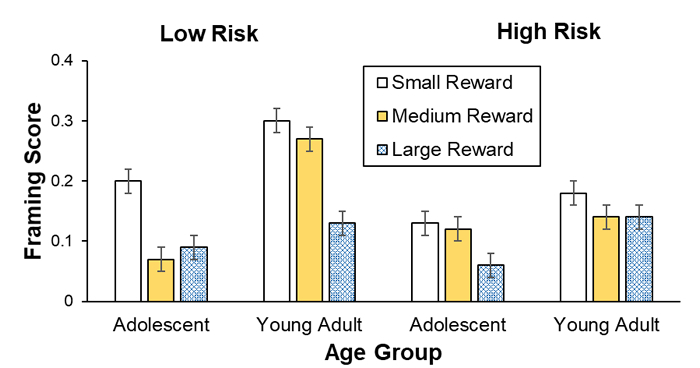 Not. Ergenlerin ve genç yetişkinlerin çerçeve puanları düşük ve yüksek riskler ile küçük, orta ve büyük ödüller için gösterilmektedir (hata çubukları standart hataları göstermektedir) APA Style (2021, Aralık). Sample Figures.  https://apastyle.apa.org/style-grammar-guidelines/tables-figures/sample-figures) Şekil 2 
ASMC ve bedenle ilgili yapılar arasındaki ilişkilerin yol analizi modeli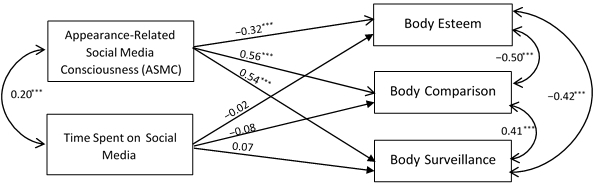 ***p < .001.Not. Yol analizi, sosyal medyada harcanan zamanı kontrol ederek ASMC ile vücutla ilgili endojen değişkenler (beden saygısı, vücut karşılaştırması ve vücut gözetimi) arasındaki ilişkileri gösterir. Sunulan katsayılar standartlaştırılmış doğrusal regresyon katsayılarıdır (APA Style (2021, Aralık). Sample Figures.  https://apastyle.apa.org/style-grammar-guidelines/tables-figures/sample-figures)EklerSon bölüm, bir veya daha fazla ekteki metin için destekleyici veriler içerebilir. Ek materyal örnekleri arasında veri sayfaları, anket örnekleri, akış şemaları, resimler, haritalar, yazılım listeleri, çizelgeler vb. yer alır. Eklenen verilerin büyük boyutlu resimler veya haritalar içermesi gerekiyorsa, birkaç alternatif ekleme yöntemi mevcuttur. Tezde sunulan çalışma için etik onay formu mevcutsa, formun orijinal imzalı (sadece basılı versiyonunda) taranmış bir kopyası Ek'te sunulmalıdır, örneğin EK A: ETİK ONAY FORMU.Bu sayfada kasıtlı olarak yatay kullanılmıştır.Burada sayfa kenar boşluklarının ve sayfa numaralandırma konumunun farklı olduğunu unutmayın.SON KOPYALARIN HAZIRLANMASIAna başlıktan sonra bir sonraki alt başlıktan önce kısa bir açıklama metninin verilmesi gerekmektedir.DizgiMS Office WORD ve Open Office WRITER gibi kelime işlem programların kullanılması tavsiye edilir. Kağıt KalitesiOrijinal kopya 75 veya 80 gr/m2 A4 boyutunda beyaz kağıda basılmalı. Çoğaltılan tüm kopyalar aynı kalitede kağıttan olmalıdır.CiltlemeTez koyu mavi (MA) ve siyah (PhD) kapak ile ciltlenmiş olmalıdır. Tezin son cilt boyutu A4 boyutuna uygun olmalıdır. Kapağın sırtında adayın adı, soyadı, aldığı derece türü ve yılı bu sıraya göre yazılmalıdır. Tez ön kapakla yerleştirildiğinde sırt soldan sağa doğru okunmalıdır.KAYNAKÇA (APA 7. Baskı)Aydın, M., & Kocaman, F. (2020). İş Ahlakı ve İş Performansı: Bir Araştırma. Toplumsal Bilimler Dergisi, 42(3), 201-215. (Dergi Makalesi)Çelik, A. (2018). Eğitimde Teknolojik Dönüşüm. Sunu sunuldu: Eğitimde Teknolojik Gelişmeler Konferansı, Ankara Üniversitesi. (Konferans Bildirisi)Demir, S. (2019). İş Dünyasında Liderlik. In E. Kaya (Ed.), Çağdaş Yönetim Yaklaşımları (pp. 45-67). Ankara: Bilimsel Yayıncılık. Editörlü Kitap BölümüErdoğan, R. (2020, Haziran 10). Kişisel Görüşme: Toplumsal Değişim Üzerine. [Söyleşi] (Sözlü Röportaj)Karadağ, H. (2022, Mart 15). Eğitimde Yenilikçi Yaklaşımlar. Eğitim Haberleri Gazetesi, s. A6. (Gazete Makalesi)Kaya, E. (2016). Sosyal Medyanın İş Dünyasındaki Rolü: Bir İnceleme. Yüksek lisans tezi, Hacettepe Üniversitesi, Ankara. (Yüksek Lisans Tezi)Sağlık Bakanlığı. (2021). COVID-19 Bilgi Kaynağı. Erişim adresi: https://www.examplewebsite.org/covid19-bilgi (Web Sitesi)Şahin, B. (2017). Kentsel Dönüşümün Sosyal Etkileri: İstanbul Örneği. Doktora tezi, Boğaziçi Üniversitesi, İstanbul. (Doktora Tezi)Türkiye İstatistik Kurumu. (2019). Genç İşsizlik Raporu 2019. Erişim adresi: https://www.examplewebsite.com/genç-issizlik-raporu-2019.pdf (Gri Literatür)Yılmaz, A. (2018). Sosyal Değişim ve Toplumsal Dönüşüm: Bir İnceleme. İstanbul: Akademik Yayınlar. (Kitap)ONAM FORMUÇalışma Başlığı: Sosyal Medya ve Kişilerarası İlişkiler Üzerindeki EtkisiAraştırmacı: John A. AraştırmacıGiriş:[Kurumunuzun Adı]'nda sosyoloji araştırmacısı olan Sevgi Sosyal  tarafından yürütülen bir araştırma çalışmasına katılmaya davetlisiniz. Bu çalışmanın amacı sosyal medyanın kişilerarası ilişkiler üzerindeki etkisini araştırmaktır. Katılıp katılmayacağınıza karar vermeden önce çalışmanın doğasını ve bu çalışmadaki rolünüzü anlamanız önemlidir.Çalışma Prosedürleri:Bu çalışmaya katılmayı seçerseniz sizden şunları yapmanız istenecektir:Sosyal medya kullanımınız ve kişilerarası ilişkileriniz hakkında kısa bir çevrimiçi anketi doldurun.İsteğe bağlı olarak, daha derinlemesine bilgiler sağlamak için (eğer seçilmişse) bir takip görüşmesine katılın.Gizlilik:Yanıtlarınız ve görüşme sırasında verdiğiniz her türlü bilgi, yasaların izin verdiği ölçüde gizli tutulacaktır. Kimliğiniz açıklanmayacak ve tüm veriler analiz için anonimleştirilecektir.Gönüllü Katılım:Bu çalışmaya katılım tamamen isteğe bağlıdır. Herhangi bir ceza veya hak sahibi olduğunuz avantajlardan herhangi bir kayıp olmaksızın, istediğiniz zaman araştırmaya katılmayı reddetme veya araştırmadan çekilme hakkına sahipsiniz. Kararınız [Kurumunuzun Adı] ile mevcut veya gelecekteki ilişkinizi etkilemeyecektir.Riskler ve Faydalar:Bu çalışmaya katılmanın bilinen herhangi bir riski yoktur. Ancak katılımınız, sosyal medyanın kişilerarası ilişkiler üzerindeki etkisinin daha iyi anlaşılmasına katkıda bulunabilir ve bu da topluma fayda sağlayabilir.Sorular ve İletişim Bilgileri:Çalışmayla ilgili herhangi bir sorunuz veya endişeniz varsa, [Araştırmacının İletişim Bilgileri] adresinden Sevgi Sosyal ile iletişime geçebilirsiniz. Araştırma katılımcısı olarak haklarınızla ilgili sorularınız varsa [Kurum Etik Kurulu İletişim Bilgileri] ile iletişime geçebilirsiniz.Onay:Yukarıda verilen bilgileri okudum ve anladım. Bu çalışmaya gönüllü olarak katılmayı kabul ediyorum. Herhangi bir sonuçla karşılaşmadan istediğim zaman çalışmadan çekilebileceğimi anlıyorum. Kayıtlarım için bu onay formunun bir kopyasını aldığımı kabul ediyorum.Katılımcının Adı: ________________________Katılımcının İmzası: ________________________ Tarih: ___________ETIK RAPORUÜstün Bilim Üniversitesi Etik Komitesi RaporuProje Başlığı: Ergenlerin Psikolojik İyi Olma Durumunun Keşfi: Nitel Bir Görüşme ÇalışmasıBaş Araştırmacı: Dr. Elif Şahin Bağlantı: Psikoloji Bölümü, Üstün Bilim ÜniversitesiGönderim Tarihi: [Tarih]Rapor Özeti:Etik Komite, Dr. Elif Şahin tarafından sunulan "Ergenlerin Psikolojik İyi Olma Durumunun Keşfi: Nitel Bir Görüşme Çalışması" başlıklı araştırma teklifini incelemiştir. Çalışma, nitel görüşmeler aracılığıyla ergenlerin psikolojik iyi olma durumunu araştırmayı amaçlamaktadır.Etik Değerlendirmeler:Bilgilendirilmiş Onam: Araştırmacı, katılımcılar için amaçları, olası riskler ve faydalar, gizlilik önlemleri ve katılımın gönüllü olduğunu belirten ayrıntılı bir bilgilendirilmiş onam formu sunmuştur. Komite, bilgilendirilmiş onam sürecini yeterli ve uygun bulmaktadır.Gizlilik: Araştırmacı, katılımcıların kimliklerinin ve yanıtlarının gizliliğini koruma planını ayrıntılı bir şekilde belirtmiştir. Görüşmeler sırasında toplanan tüm veriler anonimleştirilecek ve kimlik bilgileri araştırma verilerinden ayrı bir şekilde saklanacaktır.Veri Güvenliği: Veri güvenliği önlemleri, güvenli depolama ve araştırma materyallerine sınırlı erişim gibi ayrıntılarıyla ele alınmıştır.Katılımcı İyi Hali: Araştırmacı, katılımcıların görüşmeler sırasında olası psikolojik rahatsızlık veya rahatsızlık yaşamasını düşünmüştür. Duygusal sıkıntı yaşayan katılımcılar için gerekli destek ve danışmanlık hizmetlerine yönlendirme yapılacaktır.Veri İşleme ve Analizi: Veri toplama, işleme ve analiz yöntemleri öneride ayrıntılı olarak açıklanmıştır. Araştırmacı, tematik analiz kullanarak veri yorumlama sürecinde güvenilirlik ve geçerliliği sağlamayı planlamaktadır.Tavsiyeler:Etik Komite, "Ergenlerin Psikolojik İyi Olma Durumunun Keşfi: Nitel Bir Görüşme Çalışması" başlıklı araştırma teklifini aşağıdaki önerilerle onaylar:Araştırmacı, her görüşmenin ardından katılımcıların katılımın gönüllü olduğunu tekrar hatırlatmak ve ihtiyaç duyan katılımcılar için danışmanlık hizmetleri hakkında bilgi sunmak için net bir açıklama sunmalıdır.Araştırmacı, bilgilendirilmiş onam sürecinin ayrıntılarını içeren, imzalanan onam formları ve ilgili katılımcı iletişimi gibi bilgilerin ayrıntılı bir kaydını tutmalıdır.Araştırmacı, araştırma sürecinin ilerleyişini ve araştırma tasarımı veya prosedürlerindeki herhangi bir değişikliği periyodik olarak Etik Komite'ye bildirmelidir.Sonuç:Etik Komite, araştırmanın önemini kabul etmektedir ve araştırmanın bilgilendirilmiş onam, gizlilik ve katılımcı iyi hali prensiplerine uygun bir şekilde yürütülmesini sağlamak için yeterli ve uygun olduğunu düşünmektedir. Araştırmacının, yukarıda belirtilen önerilere uymasını ve çalışmanın etik bir şekilde yürütülmesini sağlamasını tavsiye eder.Komite Üyeleri:Dr. Ayşe Demir - BaşkanProf. Mehmet Yılmaz - ÜyeDr. Zeynep Kaya - ÜyeProf. Ahmet Çelik - ÜyeDr. Hande Karadağ - ÜyeProf. Hüseyin Erdoğan - ÜyeÜstün Bilim Üniversitesi Etik Komitesi İletişim Bilgileri: Adres: Üniversite Caddesi No:123, Şehir, Türkiye E-posta: etikkurulu@ustunbilim.edu.tr Telefon: +90 (123) 456-7890Lütfen burada verilen tüm isimler, kurumlar ve iletişim bilgileri tamamen kurgusaldır ve yalnızca görselleştirme amacı taşımaktadır. Gerçek bir araştırma yürütüyorsanız, kurumunuzun ve etik komitesinin gerçek isimlerini ve iletişim bilgilerini kullanmalısınız.TEZ BAŞLIĞIDanışmanÜnvan Adı SoyadıTEZ BAŞLIĞIProf. Dr. Adı Soyadı (Yeditepe Üniversitesi)(Tez Danışmanı)..................................................Prof. Dr. Adı Soyadı(Yeditepe Üniversitesi)(Tez Ortak Danışman)..................................................Prof. Dr. Adı Soyadı(Yeditepe Üniversitesi)         ..................................................Prof. Dr. Adı Soyadı(Yeditepe Üniversitesi)Prof. Dr. Adı Soyadı(Yeditepe Üniversitesi)Başlık SayfasıSayfa i görünmemekteOnay SayfasıSayfa iiEtik BeyannamesiSayfa iiiIthaf ve & veya TeşekkürSayfa iv ve/veya vÖzetSayfa v veya vi AbstractSayfa vi veya vii İçindekilerSayfa vii veya viii Şekiller DiziniSayfa viii veya ix Tablolar DiziniSayfa ix veya x Kısaltmalar DiziniSayfa x veya xi MeasureUrbanUrbanRuralRuralF(1, 294)η2MSDMSDSelf-esteem2.910.493.350.3568.87***.19Social support4.221.505.561.2062.60***.17Cognitive appraisals  Threat2.780.871.990.8856.35***.20  Challenge2.480.882.831.207.87***.03  Self-efficacy2.650.793.530.9256.35***.16